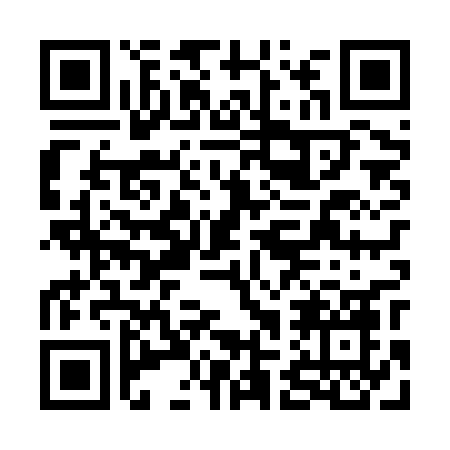 Prayer times for Czarna Wielka, PolandWed 1 May 2024 - Fri 31 May 2024High Latitude Method: Angle Based RulePrayer Calculation Method: Muslim World LeagueAsar Calculation Method: HanafiPrayer times provided by https://www.salahtimes.comDateDayFajrSunriseDhuhrAsrMaghribIsha1Wed2:184:5612:265:347:5610:222Thu2:144:5412:265:357:5810:263Fri2:134:5312:265:367:5910:294Sat2:124:5112:255:378:0110:315Sun2:114:4912:255:388:0310:326Mon2:104:4712:255:398:0510:337Tue2:094:4512:255:408:0610:338Wed2:094:4312:255:418:0810:349Thu2:084:4212:255:428:1010:3510Fri2:074:4012:255:438:1110:3511Sat2:074:3812:255:448:1310:3612Sun2:064:3712:255:458:1410:3713Mon2:054:3512:255:468:1610:3714Tue2:054:3312:255:478:1810:3815Wed2:044:3212:255:488:1910:3916Thu2:034:3012:255:498:2110:3917Fri2:034:2912:255:508:2210:4018Sat2:024:2712:255:518:2410:4119Sun2:024:2612:255:528:2510:4120Mon2:014:2412:255:528:2710:4221Tue2:014:2312:255:538:2810:4322Wed2:004:2212:255:548:3010:4323Thu2:004:2112:265:558:3110:4424Fri1:594:1912:265:568:3210:4525Sat1:594:1812:265:578:3410:4526Sun1:584:1712:265:578:3510:4627Mon1:584:1612:265:588:3610:4728Tue1:584:1512:265:598:3810:4729Wed1:574:1412:266:008:3910:4830Thu1:574:1312:266:008:4010:4831Fri1:574:1212:266:018:4110:49